Biuro Zakupów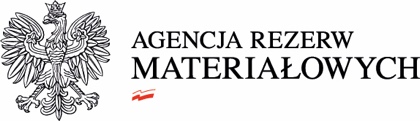 Warszawa, dnia 27.07.2020 r.BPzp.261.34.2020Informacja o wyborze najkorzystniejszej ofertyDotyczy: postępowania o udzielenie zamówienia publicznego na modernizację budynków magazynowych w Składnicy ARM w Niemcach – znak sprawy: BPzp.261.34.2020Działając na podstawie art. 92 ustawy z dnia 29 stycznia 2004 r. Prawo zamówień publicznych (Dz. U. z 2019 r. poz. 1843, z późn. zm.), Zamawiający informuje, że wybrał ofertę nr 64 złożoną przez: Zakład Usługowo-Handlowy „KONSPOŻ” Sp.J. Małocha & Przychodzeń, 
ul. Metalurgiczna 11, 20-234 Lublin Cena: 121 155,00 zł;Okres gwarancji: 60 miesięcyUzasadnienie: Oferta przedstawia najkorzystniejszy bilans w kryterium: cena oraz 
okres gwarancji. Uzyskane punkty: 100,00 (cena – 60,00, okres gwarancji – 40,00).
Wykonawca spełnia warunki udziału w postępowaniu, a złożona oferta nie
podlega odrzuceniu.Informacja o nazwach (firmach), siedzibach i adresach wykonawców, którzy złożyli oferty w przedmiotowym postępowaniu, a także punktacja przyznana ofertom:Nr ofertyNazwa i adres WykonawcyCena brutto (zł)Punktacja za kryterium CenaOkres gwarancji 
(w miesiącach)Punktacja za kryterium Okres gwarancjiŁączna punktacja63Przedsiębiorstwo Handlowo-Usługowe KORBUD s.c., ul. Partyzantów 8/7, 22-470 Zwierzyniec184 500,0039,403624,0063,4064Zakład Usługowo-Handlowy „KONSPOŻ” Sp.J. Małocha & Przychodzeń, ul. Metalurgiczna 11, 20-234 Lublin121 155,0060,006040,00100,00